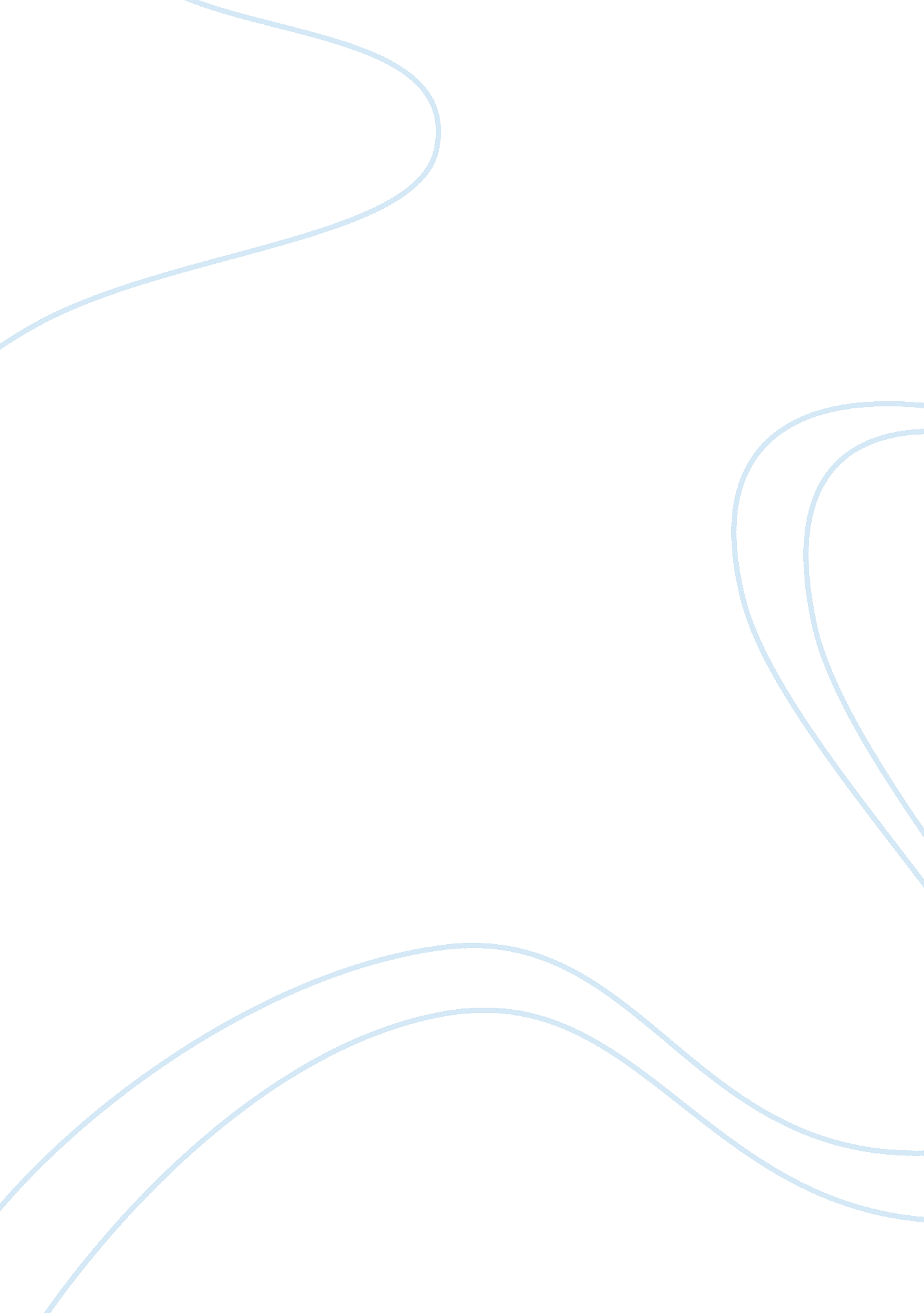 Creating a secure password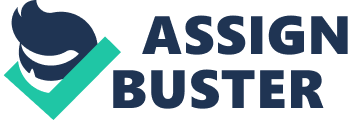 University of Phoenix MaterialPresentation Analysis and Adaptation Worksheet Topic: Creating a Secure PasswordWho is the audience for this presentation The Audience for my presentation for this week will be the class COMM/218 and the Instructor, Don Olsen. What is the purpose of this presentation The Purpose of my presentation is to stress the need of anyone who uses the internet, computers, or other electrical devices, the importance of having a secure password to protect their personal privacy from cyber thieves. Explain how the topic is specific and relates to the audience. Having a secure password is very specific. It is based mainly around one idea and form of protection that individuals have control over. This is an area where people create their own protection and may need a little guidance on how to create one. The presentation only encompasses the idea of creating a secure password and nothing else dealing with personal protection. This relates to the audience because in this day and age, everyone has or uses a computer. Every computer can be set up with a password to protect its contents. Email account and social media should also be set up with passwords and once again everyone in the class has something dealing with this issue. Target Audience Analysis: What special adaptations for these audience types might be necessary for this presentation to be effective Technical Personnel| The presentation will be very effective for technical personel because they deal with this information on a daily basis. | Non-Technical| My presentation goes into great detail on how to create a secure password as well as the mistakes that most people make when creating one.| Management| I would have to be a little more dressed up if it were management. I still believe that this presentation would explain to management what I will be talking about.| Client/Stakeholder| Talking to a client or stakeholder I would have to stress more on the importance of a secure password. This is because you would want to help protect your clients/stakeholders privacy and let them know that I care about them having a secure password.| Age/Experience| The younger generation might get bored with the presentation because they have grown up around computers and needing passwords. I would need to get them more involved with some jokes or asking for examples. The older generation will be more difficult because this might be new to them. I would have to spend more time on creating a password as well as explaining what it is for.| Other (specify)| | Environment Analysis: What special adaptations may be necessary for the environment or situation of the presentation Size| The size of this class is already big. I have to speak louder than in a small group but not as loud as I would for a stadium of people. The bigger the group the more visuals I might need to explain my presentation. I would want everyone to hear me and to see me during the presentation. | Physical setting| During this presentation we will be in a classroom setting and things should be very quite while a presenter is presenting. If it were to be outside or somewhere noisy then I would need to make an adaption to make sure everyone is able to hear me and be able to pay attention to me. I will want everyone??™s attention and need to be more interesting than other things around the setting we are in. | Audience knowledge| The class seems to be very knowledgeable on computers and networking. With this group I should not have any problems with them keeping up with me. If the group was less knowledgeable then I would need to pause and ask questions during my presentation to make sure everyone understands what I am talking about.| Audience interest/focus| The only way that I will be able to keep the audience interested/focus is to keep the group involved. Questions are the way to do this. I will try to ask all the questions that I can. | Attitude toward topic| I don??™t really know what the attitude will be towards the topic from the audience. I believe that the audience will like the information. If the attitude seems to be going south I will try to boost it up by giving a personal experience to show that I have experience with this topic. | Speaker credibility| I will try to give my personal experience while giving the presentation because without experiencing the problems, I will be talking about, then what use is it trying to teach. The best way to be credible is to show you know what you are talking about.| Occasion| | Speaker: Matt Trueblood Topic: Creating a Secure PasswordWhat devices will you use in the introduction to gain audience attentionI will start the presentation with a story about my password experiences. What has worked for me and what hasn??™t I will ask people in the audience if they think that they are creating great passwords or if they are creating weak ones. At the end of the presentation I will ask if they still feel the same as they did in the beginning. What steps will you take to relate the topic to this audienceThis topic already very related to this audience. This audience is a group of Information Technology majors that are thirsty for information to help them function better in the IT field. I may ask some questions that will get the group involved a little more than just talking in front of the class. I will ask the audience questions like what kind of passwords do you use What are some of the problems that you have encountered while creating a password Do you forget your password if you create it to dynamicWhat is the main idea you want to convey to the audienceThe main idea that I would like to convey to the audience is how important it is to have a secure password. People need to know how to create one so that they can have good protection from cyber thieves. I would also like for them to know how easy it is to create a secure password. The important part is not to forget what the password is once you have created it. What are the presentation??™s main points Why did you develop these particular pointsMy main points are: * What is a Password * Big mistakes people make when creating a secure password. * Rules for creating a secure password. * Examples of passwords. I developed these main points because if you don??™t know what a password is then I will be able to tell you what it is in the very beginning. I want the audience to know what the big mistakes are that most people make when they create passwords. The rules are more towards how to create a password so that it will be as secure as you want to make it. I give examples just so that people will know what I mean when I tell them about weak, medium, strong, and best passwords. What supporting materials will you use and whyI will be using a website from Microsoft that allows you to check the level of security that your password has. I want to take examples from the audience and show them that they have a good password or that they might want to put a little thought into making a better one. This will show first hand if the passwords that you are using are good ones of it they are ones that can be improved upon. What steps will you take to make language clear and appropriate to this audienceI will take my time while I am talking to the class. If I see people in the crowd not understanding what I am talking about I will change the tone and explain myself a little more clearly. I am going off the fact that we have a very technical class. The class is full of IT personnel and they will have the basic knowledge and understanding of what I am talking about. The language and that I will be using for my presentation should be very understandable to this class. What adjustments will you make in delivery??” rate of speech, volume, tone of voice, gestures, and the like??” to communicate your ideasI am going to go up in front of the class and give the best presentation that I can do. I will try to be coherent to how fast I am talking, the volume that I am using, tone in which I am presenting, and what type of movements that I am doing while in front of the class. Most of the time presenters do not know they are doing these little things wrong. I will make the adjustments to the things that I find myself doing. If I am talking to fast I will try to slow down and if talking to loud or too quite I will find the happy medium. The best thing that I can do is try and catch the things that I am doing wrong and correct them on the spot. 